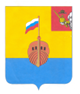 РЕВИЗИОННАЯ КОМИССИЯ ВЫТЕГОРСКОГО МУНИЦИПАЛЬНОГО РАЙОНА162900, Вологодская область, г. Вытегра, пр. Ленина, д.68тел. (81746)  2-22-03,  факс (81746) ______,       e-mail: revkom@vytegra-adm.ruЗАКЛЮЧЕНИЕна проект решения Представительного Собрания Вытегорского муниципального района26.12.2023 г.                                                                                             г. ВытеграЗаключение Ревизионной комиссии Вытегорского муниципального района на проект решения Представительного Собрания Вытегорского муниципального района «О внесении изменений в решение Представительного Собрания от 13.12.2022 № 588» подготовлено в соответствии с требованиями Бюджетного кодекса Российской Федерации, Положения о Ревизионной комиссии Вытегорского муниципального района.        Проектом решения вносятся изменения в решение Представительного Собрания Вытегорского муниципального района от 13.12.2022 № 588 «О районном бюджете на 2023 год и плановый период 2024 и 2025 годов».        2023 год         Первоначально районный бюджет на 2023 год был утвержден по доходам и расходам в сумме 1542391,2 тыс. рублей – без дефицита.       Проектом решения предлагается внести изменения в доходную и расходную части районного бюджета на 2023 год. Изменения в показатели бюджета на 2023 год приведены в таблице:        Общий плановый объем доходов бюджета в 2023 году сократится на 160195,6 тыс. рублей (-9,6%) и составит 1500782,7 тыс. рублей. План поступлений налоговых и неналоговых доходов останется без изменений и составит 410129,0 тыс. рублей, из них налоговых 389373,0 тыс. рублей, неналоговых 20756,0 тыс. рублей. Объем безвозмездных поступлений сократится на 160195,6 тыс. рублей и составит 1090653,7 тыс. рублей. Размеры уточнений по каждому виду доходов на 2023 год представлены в таблице:                                                                                                                                                        (тыс. рублей)Общий объем дотаций  из областного бюджета в целом увеличится на 31106,7 тыс. рублей (+19,0%) за счет поступающих дотаций на выравнивание бюджетной обеспеченности, на сбалансированность и на реализацию расходных обязательств в части обеспечения выплаты заработной платы работникам муниципальных учреждений и составит 195240,5 тыс. рублей.Общий объем субсидий сократится на 197988,6 тыс. рублей (-30,4%) за счет сокращения субсидии на обеспечение мероприятий по переселению граждан из аварийного жилищного фонда, в том числе переселению граждан из аварийного жилищного фонда, с учетом необходимости развития малоэтажного жилищного строительства за счет средств областного бюджета и составит 452910,7 тыс. рублей. Общий объем субвенций в целом  увеличится на 17374,0 тыс. рублей (+4,3%) за счет поступающих из областного бюджета субвенций на обеспечение дошкольного образования в муниципальных дошкольных образовательных организациях и субвенции на обеспечение общеобразовательного процесса в муниципальных образовательных организациях и составит 420083,8 тыс. рублей.Общий объем иных межбюджетных трансфертов  в целом сократится на 10687,7 тыс. рублей (-33,7%) за счет уменьшения иных межбюджетных трансфертов из областного бюджета на приобретение подвижного пассажирского транспорта на 12232,0 тыс. рублей, увеличения иных межбюджетных трансфертов из областного бюджета на поощрение за содействие достижению значений (уровней) показателей для оценки эффективности деятельности высших должностных лиц на 1573,9 тыс. рублей и уменьшения межбюджетных трансфертов из бюджетов поселений на осуществление части полномочий по решению вопросов местного значения в соответствии с заключенными соглашениям на 29,6 тыс. рублей и составит 20985,1 тыс. рублей.Общий объем прочих безвозмездных поступлений не изменится и составит 1433,6 тыс. рублей.        Согласно проекта решения общий объем расходов районного бюджета в 2023 году сократится на 188167,6 тыс. рублей (-11,0 %) и составит 1515036,9 тыс. рублей. Изменение в расходной части связано с уменьшением расходов, осуществляемых за счет безвозмездных поступлений в бюджет, увеличением и перераспределением расходов, осуществляемых за счет собственных доходов.              В результате произведенных изменений дефицит бюджета сократится на 27972,0 тыс.рублей и составит 14254,2 тыс. рублей. Предлагаемый к утверждению объем дефицита соответствует нормам статьи 92.1 Бюджетного кодекса Российской Федерации. Источник финансирования дефицита бюджета - изменение средств на счетах бюджета по состоянию на 01.01.2023 года.       Проектом решения предлагается внести следующие изменения:       По разделу 01 «Общегосударственные вопросы» расходы увеличатся на 1851,1 тыс. рублей (+2,1%) и составят 91734,1 тыс. рублей. Доля расходов раздела в общем объеме расходов после уточнения составит 5,4 %.       Увеличение расходов предусматривается:-по подразделу 02 «Функционирование высшего должностного лица субъекта российской Федерации и муниципального образования» в сумме 106,2 тыс. рублей (+4,8%);-по подразделу 03 «Функционирование законодательных (представительных) органов государственной власти и представительных органов муниципальных образований» в сумме 17,2 тыс. рублей (+0,4%);-по подразделу 06 «Обеспечение деятельности финансовых, налоговых и таможенных органов и органов финансового (финансово-бюджетного) надзора» в сумме 299,0 тыс. рублей (+3,4%);-по подразделу 13 «Другие общегосударственные вопросы» в сумме 1484,6 тыс. рублей (+4,1%) (содержание МКУ «МФЦ»).     Сокращение расходов предусматривается по подразделу 04 «Функционирование правительства Российской Федерации, высших исполнительных органов государственной власти субъектов Российской Федерации,местной администрации» в сумме 106,2 тыс. рублей (+4,8%).      По разделу 03 «Национальная безопасность и правоохранительная деятельность» расходы сократятся в целом на 525,0 тыс. рублей (-7,5%) и составят 6463,1 тыс. рублей. Доля расходов раздела в общем объеме расходов после уточнения составит 0,4 %.       Увеличение расходов предусматривается по подразделу 10 «Защита населения и территории от чрезвычайных ситуаций природного и техногенного характера, пожарная безопасность» на 175,0 тыс. рублей (+4,4%) (содержание ЕДДС).       Сокращение расходов предусматривается по подразделу 14 «Другие вопросы в области национальной безопасности и правоохранительной деятельности»  на 700,0 тыс. рублей (-23,3%) (средства были предусмотрены на установку 1 точки системы оповещения в г. Вытегра).       По разделу 04 «Национальная экономика» расходы сокращаются на 374,4 тыс. рублей (-0,4 %) и составят 85454,5 тыс. рублей. Доля расходов раздела в общем объеме расходов после уточнения составит 5,0 %.       По подразделу 05 «Сельское хозяйство и рыболовство» расходы уменьшатся на 12,5 тыс. рублей (-0,6%) и составят 2177,8 тыс. рублей (экономия по мероприятиям по  поддержке сельхозтоваропроизводителей).       По подразделу 08 «Транспорт» расходы увеличатся за счет прочего межбюджетного трансферта из областного бюджета на 12232,0 тыс. рублей (+284,7%) и составят 16528,1 тыс. рублей. Средства планируется направить на  приобретение подвижного состава (2 автобуса).       По подразделу 09 «Дорожное хозяйство (дорожные фонды)» расходы уменьшатся на 3,1 тыс. рублей (софинансирование по дорожной деятельности) и составят 53452,8 тыс. рублей.            Изменение расходов будет произведено в рамках Подпрограммы «Развитие транспортной системы на территории Вытегорского муниципального района на 2021-2025 годы» Муниципальной программы «Формирование комфортной среды проживания на территории Вытегорского муниципального района на 2021-2025 годы».      Бюджетные ассигнования подраздела 12 «Другие вопросы в области национальной экономики» сократятся на 358,8 тыс. рублей (-2,6 %) (экономия по кадастровым работам, работам по межеванию земельных участков).           Изменение расходов будет произведено в рамках  Муниципальной программы «Экономическое развитие Вытегорского муниципального района на 2021-2025 годы».        По разделу 05 «Жилищно-коммунальное хозяйство» расходы сократятся в целом на 113,0 тыс. рублей  и составят 362515,5 тыс. рублей. Доля расходов раздела в общем объеме расходов после уточнения составит 21,2 %.       По подразделу 01 «Жилищное хозяйство» сокращение составит 426,1 тыс. рублей (-0,1%).         По подразделу 02 «Коммунальное хозяйство» бюджетные ассигнования сокращаются  на 922,2 тыс. рублей (-3,5%).      По подразделу 03 «Благоустройство» бюджетные ассигнования увеличиваются  на 113,2 тыс. рублей (+0,4%).        По подразделу 05 «Другие вопросы в области жилищно-коммунального хозяйства» бюджетные ассигнования увеличиваются  на 199,9 тыс. рублей (+3,7%).       Изменение расходов будет произведено в рамках  Муниципальной программы «Формирование комфортной среды проживания на территории  Вытегорского муниципального района на 2021-2025 годы».         По разделу  06 «Охрана окружающей среды» расходы сократятся на 134,1 тыс. рублей (-2,3%) и составят 5679,6 тыс. рублей. Доля расходов раздела в общем объеме расходов после уточнения не изменится и составит 0,3 %.      По подразделу 03 «Охрана объектов растительного и животного мира и среды их обитания» бюджетные ассигнования сокращаются  на 134,1 тыс. рублей (-3,6%).      Изменение расходов будет произведено в рамках  Муниципальной программы «Охрана окружающей среды, воспроизводство и рациональное использование природных ресурсов на 2021-2025 годы».         По разделу 07 «Образование» в целом объем бюджетных ассигнований увеличится на 997,4 тыс. рублей (+0,1%) и составит 842648,1 тыс. рублей, или 49,4 % в общем объеме расходов районного бюджета.        Изменение расходов будет произведено в том числе в рамках Муниципальной программы «Развитие образования Вытегорского муниципального района на 2021-2025 годы».        Расходы подраздела 01 «Дошкольное образование» сократятся на 768,5 тыс. рублей (-0,5%).       В подразделе 02 «Общее образование» предусмотрено увеличение расходов на 990,3 тыс. рублей (+0,2%).       Увеличение расходов по подразделу 03 «Дополнительное образование детей» составит 53,4 тыс.рублей (+0,1%).       В подразделе 09 «Другие вопросы в области образования» расходы увеличатся на 722,2 тыс. рублей (+0,9%).        Расходы по разделу 08 «Культура, кинематография» увеличиваются на 2318,1 тыс. рублей (+2,4%) и составят 98519,9 тыс. рублей, или 5,8% в общем объеме расходов районного бюджета.      По подразделу 01 «Культура» расходы увеличатся на 2493,1 тыс. рублей (+2,9%), по подразделу 04 «Другие вопросы в области культуры, кинематографии» расходы сокращаются на 175,0 тыс. рублей (-1,6%).      По разделу 10 «Социальная политика» бюджетные ассигнования в целом сокращаются на  2185,4 тыс. рублей (-9,6%), в том числе по подразделу 01 «Пенсионное обеспечение» на 20,5 тыс. рублей, по подразделу 03 «Социальное обеспечение населения» на 2164,9 тыс. рублей.      Расходы раздела в целом составят 20576,6  тыс. рублей или 1,2% в общем объеме расходов районного бюджета.       Расходы по разделу 14 «Межбюджетные трансферты общего характера бюджетам субъектов Российской Федерации и муниципальных образований» увеличиваются на 1300,0 тыс. рублей (+1,2%) за счет увеличения  расходов  по подразделу 1402 «Иные дотации» на эту же сумму.       Предлагается увеличить дотации на поддержку мер по обеспечению сбалансированности бюджетов поселений района за счет собственных доходов районного бюджета на 1000,0 тыс. рублей, за счет дотации из областного бюджета на 300,0 тыс. рублей     Проектом решения предлагается изменение распределения дотаций бюджетам поселений на поддержку мер по обеспечению сбалансированности бюджетов на 2023 год:	                                	                                                                            (тыс. рублей)       Расходы раздела в целом составят 107957,2  тыс. рублей или 6,3% в общем объеме расходов районного бюджета.       Проектом решения внесены изменения в финансирование муниципальных программ.               Проектом решения  предлагается сократить общий объем бюджетных ассигнований, направляемый на исполнение публичных нормативных обязательств в 2023 году на 36,5 тыс. рублей.       Проектом решения предлагается внести изменения в формирование и расходование средств Дорожного фонда. Объем бюджетных ассигнований муниципального дорожного фонда уменьшен на 103,4 тыс. рублей (-0,2%).             В результате внесенных изменений в бюджет района проектом решения предлагается утвердить:-объем бюджетных ассигнований, направляемый на исполнение публичных нормативных обязательств на 2023 году в сумме 4428,7 тыс. рублей (соответствующие изменения внесены в подпункт 1 пункта 5 решения от 13.12.2022 года № 588 «О районном бюджете на 2023 год и плановый период 2024 и 2025 годов»);-объем бюджетных ассигнований муниципального дорожного фонда Вытегорского муниципального района на 2023 год в сумме 53349,4 тыс. рублей (соответствующие изменения внесены в подпункт 1 пункта 8 решения от 13.12.2022 года № 588 «О районном бюджете на 2023 год и плановый период 2024 и 2025 годов»);- объем межбюджетных трансфертов бюджетам поселений на 2023 год в сумме 113313,0 тыс. рублей, в том числе дотаций – 107957,2 тыс. рублей, иных межбюджетных трансфертов – 5356,1 тыс. рублей (соответствующие изменения внесены в подпункт 1 пункта 12 решения от 13.12.2022 года № 588 «О районном бюджете на 2023 год и плановый период 2024 и 2025 годов»).         2024 год          Первоначально районный бюджет на 2024 год был утвержден по доходам и расходам в сумме 1205711,3 тыс. рублей – без дефицита. С учетом внесенных изменений районный бюджет на 2024 год по доходам и расходам составит в сумме 1382132,7 тыс. рублей, без дефицита.         Проектом решения предлагается внести изменения в доходную часть, увеличив ее на 160992,8 тыс. рублей за счет увеличения поступлений из областного бюджета на обеспечение мероприятий по переселению граждан из аварийного жилищного фонда на 148690,8 тыс. рублей, на приобретение подвижного пассажирского транспорта на 12232,0 тыс. рублей.      Расходная часть районного бюджета на 2024 год  увеличивается на эту же сумму согласно целевому назначению.Анализ вносимых изменений позволяет сделать вывод об их обоснованности и целесообразности.          Выводы и предложенияПредставленный проект решения соответствует требованиям Бюджетного кодекса Российской Федерации, подготовлен в соответствии с Положением о бюджетном процессе в Вытегорском муниципальном районе, утвержденным решением Представительного Собрания Вытегорского муниципального района от 1 ноября 2013 года № 6 (с последующими изменениями).  Проект решения Представительного Собрания Вытегорского муниципального района «О внесении изменений в решение Представительного Собрания от 13.12.2022 года № 588» рекомендуется к рассмотрению.Председатель Ревизионной комиссии                                                                                  И.А. Парфенова      Утверждено решением о бюджете от 13.12.2022 № 588 с изменениями Предлагаемые изменение проектом решенияИзменение% изменения, %Доходы всего (тыс. руб.)1660978,31500782,7-160195,6-9,6%Расходы (тыс. руб.)1703204,51515036,9-188167,6-11,0%Дефицит бюджета (-), профицит бюджета (+)-42226,2-14254,227972,0-66,2%Наименование доходных источниковУтверждено решением о бюджете от 13.12.2022 № 588с изменениями Предлагаемые изменение проектом решенияИзменениеНалоговые и неналоговые доходы  410129,0410129,00,0Безвозмездные поступления1250849,31090653,7-160195,6Дотации бюджетам бюджетной системы Российской Федерации164133,8195240,5+31106,7Субсидии бюджетам бюджетной системы Российской Федерации650899,3452910,7-197988,6Субвенции бюджетам бюджетной системы Российской Федерации402709,8420083,817374,0Иные межбюджетные трансферты31672,820985,1-10687,7Прочие безвозмездные поступления1433,61433,60,0Муниципальные образованияУтверждено бюджетом с изменениямиПроект решенияИзмененияМО Город Вытегра42340,443340,4+1000,0Сельское поселение Алмозерское1265,61365,6+100,0Сельское поселение Андомское9647,59747,5+100,0Сельское поселение Анненское3135,23135,2Сельское поселение Анхимовское1323,01323,0Сельское поселение Девятинское4075,24075,2Сельское поселение Кемское941,51041,5+100,0Сельское поселение Оштинское4641,14641,1итого67369,568669,5+1300,0